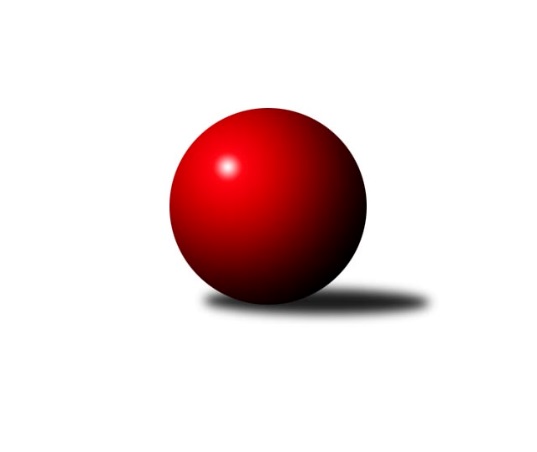 Č.19Ročník 2019/2020	23.2.2020Nejlepšího výkonu v tomto kole: 2630 dosáhlo družstvo: KK Orel TelniceJihomoravský KP1 sever 2019/2020Výsledky 19. kolaSouhrnný přehled výsledků:KK Slovan Rosice C	- TJ Sokol Husovice D	5:3	2597:2540	8.0:4.0	20.2.KK Orel Ivančice	- SK Brno Žabovřesky 	6:2	2612:2551	9.0:3.0	20.2.KK Orel Telnice	- KK Moravská Slávia Brno B	7:1	2630:2590	7.0:5.0	21.2.TJ Sokol Brno IV B	- KS Devítka Brno	7:1	2561:2357	9.0:3.0	21.2.SKK Veverky Brno	- KK Velen Boskovice 		dohrávka		26.2.KK Moravská Slávia Brno D	- SOS Židenice		dohrávka		27.2.KK Moravská Slávia Brno C	- TJ Sokol Brno IV A		dohrávka		17.3.Tabulka družstev:	1.	TJ Sokol Brno IV A	18	16	0	2	107.0 : 37.0 	136.5 : 79.5 	 2576	32	2.	KK Orel Telnice	19	16	0	3	106.0 : 46.0 	141.0 : 87.0 	 2561	32	3.	KK Moravská Slávia Brno B	19	14	0	5	94.0 : 58.0 	139.5 : 88.5 	 2574	28	4.	KK Velen Boskovice	18	11	1	6	79.0 : 65.0 	113.5 : 102.5 	 2486	23	5.	KK Orel Ivančice	19	9	0	10	71.5 : 80.5 	117.5 : 110.5 	 2485	18	6.	KK Slovan Rosice C	19	8	1	10	69.5 : 82.5 	110.5 : 117.5 	 2520	17	7.	SKK Veverky Brno	18	8	0	10	70.5 : 73.5 	102.0 : 114.0 	 2423	16	8.	KK Moravská Slávia Brno D	18	7	2	9	66.0 : 78.0 	105.0 : 111.0 	 2470	16	9.	SOS Židenice	18	7	1	10	65.0 : 79.0 	98.0 : 118.0 	 2462	15	10.	KS Devítka Brno	19	7	1	11	65.0 : 87.0 	104.5 : 123.5 	 2485	15	11.	KK Moravská Slávia Brno C	18	7	0	11	64.5 : 79.5 	104.5 : 111.5 	 2493	14	12.	SK Brno Žabovřesky	19	6	1	12	65.5 : 86.5 	102.5 : 125.5 	 2510	13	13.	TJ Sokol Husovice D	19	6	0	13	64.0 : 88.0 	106.0 : 122.0 	 2474	12	14.	TJ Sokol Brno IV B	19	4	1	14	52.5 : 99.5 	79.0 : 149.0 	 2412	9Podrobné výsledky kola:	 KK Slovan Rosice C	2597	5:3	2540	TJ Sokol Husovice D	Pavel Mecerod	 	 198 	 200 		398 	 0:2 	 414 	 	211 	 203		Radim Kozumplík	Milan Čech	 	 226 	 245 		471 	 2:0 	 441 	 	220 	 221		Petr Trusina	Petr Mecerod	 	 219 	 208 		427 	 1:1 	 437 	 	218 	 219		Jan Veselovský	Magda Winterová	 	 211 	 206 		417 	 2:0 	 383 	 	190 	 193		Karel Gabrhel	Josef Tesař	 	 225 	 245 		470 	 2:0 	 417 	 	220 	 197		Jiří Rauschgold	Alena Bružová *1	 	 197 	 217 		414 	 1:1 	 448 	 	232 	 216		Pavel Kolaříkrozhodčí: Petr Mecerodstřídání: *1 od 51. hodu Kamil OndroušekNejlepší výkon utkání: 471 - Milan Čech	 KK Orel Ivančice	2612	6:2	2551	SK Brno Žabovřesky 	Martin Maša	 	 229 	 217 		446 	 1:1 	 429 	 	196 	 233		Eduard Ostřížek	Ondřej Peterka	 	 202 	 220 		422 	 1:1 	 439 	 	247 	 192		Petr Kouřil	Jakub Kovář	 	 220 	 217 		437 	 2:0 	 392 	 	211 	 181		Vladimír Vondráček	Martin Bublák	 	 243 	 216 		459 	 2:0 	 439 	 	226 	 213		Oldřich Šikula	Zdeněk Mrkvica	 	 202 	 192 		394 	 1:1 	 418 	 	241 	 177		Milan Hepnárek	Jaromír Klika	 	 227 	 227 		454 	 2:0 	 434 	 	220 	 214		Richard Coufalrozhodčí: František ZemekNejlepší výkon utkání: 459 - Martin Bublák	 KK Orel Telnice	2630	7:1	2590	KK Moravská Slávia Brno B	František Hrazdíra	 	 212 	 226 		438 	 0:2 	 449 	 	219 	 230		Štěpán Večerka	Josef Král	 	 209 	 210 		419 	 1:1 	 417 	 	211 	 206		Radek Šenkýř	Alena Dvořáková	 	 221 	 218 		439 	 2:0 	 419 	 	206 	 213		Petr Lang	Mirek Mikáč	 	 226 	 202 		428 	 1:1 	 424 	 	197 	 227		František Kellner	Milan Mikáč	 	 235 	 222 		457 	 2:0 	 439 	 	232 	 207		Miroslav Vyhlídal	Jiří Šimeček	 	 212 	 237 		449 	 1:1 	 442 	 	227 	 215		Jaroslav Sedlářrozhodčí: Pavel DvořákNejlepší výkon utkání: 457 - Milan Mikáč	 TJ Sokol Brno IV B	2561	7:1	2357	KS Devítka Brno	Milan Krejčí	 	 190 	 243 		433 	 2:0 	 360 	 	183 	 177		Jaroslav Sláma	Zdeněk Vránek	 	 229 	 209 		438 	 1:1 	 414 	 	193 	 221		Jiří Černohlávek	Radka Rosendorfová	 	 208 	 198 		406 	 2:0 	 362 	 	191 	 171		Vítězslav Kopal	Libuše Janková	 	 209 	 197 		406 	 1:1 	 420 	 	227 	 193		Stanislav Barva	Zdeněk Holoubek	 	 178 	 247 		425 	 1:1 	 393 	 	209 	 184		Jaroslav Sedlář	Rudolf Zouhar	 	 225 	 228 		453 	 2:0 	 408 	 	222 	 186		Oldřich Kopalrozhodčí: vedoucí družstevNejlepší výkon utkání: 453 - Rudolf ZouharPořadí jednotlivců:	jméno hráče	družstvo	celkem	plné	dorážka	chyby	poměr kuž.	Maximum	1.	Marek Rozsíval 	TJ Sokol Brno IV A	457.11	305.6	151.5	3.3	6/7	(494)	2.	Pavel Husar 	TJ Sokol Brno IV A	445.79	305.8	140.0	5.0	7/7	(476)	3.	Petr Fiala 	KK Velen Boskovice 	445.42	308.2	137.3	6.2	4/6	(461)	4.	David Pospíšil 	KK Moravská Slávia Brno B	444.76	300.2	144.6	4.6	6/8	(480)	5.	Richard Coufal 	SK Brno Žabovřesky 	444.03	306.7	137.3	3.8	9/9	(482)	6.	Jiří Šimeček 	KK Orel Telnice	443.10	307.6	135.5	3.9	6/7	(470)	7.	František Hrazdíra 	KK Orel Telnice	442.98	299.9	143.1	3.0	7/7	(474)	8.	Lukáš Chadim 	TJ Sokol Brno IV A	442.45	296.5	146.0	3.5	6/7	(477)	9.	Pavel Kolařík 	TJ Sokol Husovice D	441.60	298.1	143.5	3.3	5/7	(488)	10.	Martin Pokorný 	TJ Sokol Brno IV A	439.21	297.0	142.3	4.7	6/7	(450)	11.	Soňa Lahodová 	SOS Židenice	438.81	299.5	139.3	3.5	6/8	(467)	12.	Štěpán Večerka 	KK Moravská Slávia Brno B	438.09	292.4	145.7	2.9	8/8	(488)	13.	Martin Bublák 	KK Orel Ivančice	436.96	298.4	138.6	5.7	8/8	(479)	14.	Kamil Ondroušek 	KK Slovan Rosice C	436.50	304.6	131.9	5.9	7/7	(459)	15.	Jiří Dvořák 	KK Orel Telnice	435.23	298.2	137.0	4.7	7/7	(474)	16.	Jiří Černohlávek 	KS Devítka Brno	434.26	293.2	141.1	5.7	6/7	(474)	17.	Martin Maša 	KK Orel Ivančice	433.68	301.1	132.6	5.2	6/8	(473)	18.	Miroslav Vyhlídal 	KK Moravská Slávia Brno B	432.98	293.8	139.2	4.5	8/8	(454)	19.	Petr Woller 	SOS Židenice	432.83	294.1	138.7	3.6	7/8	(457)	20.	Zdeněk Holoubek 	TJ Sokol Brno IV B	432.73	299.2	133.5	7.0	7/7	(480)	21.	Oldřich Kopal 	KS Devítka Brno	431.67	298.8	132.9	4.7	7/7	(484)	22.	Roman Janderka 	KK Moravská Slávia Brno D	431.34	291.3	140.1	4.0	6/6	(475)	23.	Mirek Mikáč 	KK Orel Telnice	429.50	293.0	136.5	5.5	6/7	(478)	24.	Antonín Pitner 	KK Velen Boskovice 	427.39	296.8	130.6	5.6	6/6	(456)	25.	Milan Hepnárek 	SK Brno Žabovřesky 	427.08	296.5	130.5	6.6	8/9	(454)	26.	Petr Večeřa 	SKK Veverky Brno	426.84	287.8	139.0	5.2	8/9	(474)	27.	Petr Papoušek 	KK Velen Boskovice 	426.63	285.3	141.3	6.0	6/6	(471)	28.	Magda Winterová 	KK Slovan Rosice C	426.51	292.4	134.1	5.2	7/7	(476)	29.	Martin Zubatý 	SKK Veverky Brno	426.04	289.8	136.3	6.6	9/9	(489)	30.	František Kramář 	KK Moravská Slávia Brno D	425.86	289.2	136.7	4.7	6/6	(486)	31.	Oldřich Šikula 	SK Brno Žabovřesky 	424.38	290.8	133.6	5.4	8/9	(471)	32.	Jaromír Klika 	KK Orel Ivančice	423.78	285.0	138.8	6.8	8/8	(466)	33.	Zdeněk Žižlavský 	KK Moravská Slávia Brno C	423.44	301.2	122.2	7.8	8/8	(459)	34.	Pavel Mecerod 	KK Slovan Rosice C	423.06	293.8	129.3	6.9	6/7	(459)	35.	Josef Tesař 	KK Slovan Rosice C	422.29	291.5	130.8	5.7	7/7	(473)	36.	Vladimír Veselý 	SKK Veverky Brno	421.43	294.5	127.0	6.3	7/9	(466)	37.	Pavel Dvořák 	KK Orel Telnice	421.40	289.0	132.4	5.5	5/7	(445)	38.	Petr Kouřil 	SK Brno Žabovřesky 	421.20	286.0	135.2	5.4	7/9	(448)	39.	Dalibor Lang 	KK Moravská Slávia Brno C	420.53	293.5	127.0	7.1	6/8	(463)	40.	Ladislav Majer 	SOS Židenice	419.80	286.0	133.8	6.2	6/8	(458)	41.	František Kellner 	KK Moravská Slávia Brno B	418.97	290.1	128.9	6.8	8/8	(472)	42.	Jaroslav Sedlář 	KS Devítka Brno	418.96	295.4	123.5	6.5	7/7	(451)	43.	Petr Mecerod 	KK Slovan Rosice C	418.50	293.8	124.7	7.1	5/7	(458)	44.	Renata Svobodová 	SOS Židenice	418.22	291.2	127.0	6.9	8/8	(452)	45.	Petr Lang 	KK Moravská Slávia Brno B	417.96	291.4	126.6	7.6	8/8	(457)	46.	Jan Veselovský 	TJ Sokol Husovice D	417.66	290.7	126.9	7.6	7/7	(452)	47.	Radoslav Rozsíval 	TJ Sokol Brno IV A	417.33	290.8	126.5	6.2	7/7	(461)	48.	Milan Mikáč 	KK Orel Telnice	416.93	291.6	125.3	7.8	7/7	(485)	49.	Miroslav Vítek 	TJ Sokol Brno IV A	416.25	290.0	126.2	5.6	6/7	(448)	50.	Petr Trusina 	TJ Sokol Husovice D	416.11	290.6	125.5	8.3	7/7	(478)	51.	Radim Kozumplík 	TJ Sokol Husovice D	415.40	289.3	126.1	7.5	6/7	(459)	52.	František Ševčík 	KK Velen Boskovice 	414.98	290.0	124.9	6.5	6/6	(481)	53.	Jan Polák 	KK Moravská Slávia Brno C	414.90	292.2	122.7	7.8	8/8	(453)	54.	Tomáš Rak 	SKK Veverky Brno	413.97	289.7	124.3	6.5	9/9	(437)	55.	Petr Ševčík 	KK Velen Boskovice 	413.96	286.1	127.9	7.7	4/6	(462)	56.	Alena Bružová 	KK Slovan Rosice C	412.08	287.4	124.7	8.3	6/7	(449)	57.	Zdeněk Mrkvica 	KK Orel Ivančice	411.14	291.0	120.1	8.8	7/8	(463)	58.	Jana Fialová 	KK Velen Boskovice 	411.03	287.7	123.3	7.2	6/6	(465)	59.	Filip Žažo 	KK Moravská Slávia Brno C	410.74	291.1	119.6	8.2	8/8	(444)	60.	Michaela Šimková 	KK Moravská Slávia Brno D	410.20	291.2	119.0	7.5	4/6	(438)	61.	Alfréd Peřina 	KK Slovan Rosice C	407.40	285.6	121.8	8.1	6/7	(427)	62.	Tereza Nová 	KK Moravská Slávia Brno D	406.61	285.2	121.4	9.4	6/6	(465)	63.	Eduard Ostřížek 	SK Brno Žabovřesky 	406.53	284.0	122.6	7.8	9/9	(448)	64.	Radka Šindelářová 	KK Moravská Slávia Brno D	406.40	286.3	120.1	7.9	6/6	(436)	65.	Vladimír Vondráček 	SK Brno Žabovřesky 	405.85	281.3	124.5	7.5	8/9	(444)	66.	Josef Polák 	KK Moravská Slávia Brno C	405.17	283.5	121.7	7.9	8/8	(468)	67.	Pavel Suchan 	SOS Židenice	405.11	282.7	122.4	8.5	7/8	(454)	68.	Milan Krejčí 	TJ Sokol Brno IV B	404.70	294.2	110.5	10.5	7/7	(481)	69.	Libuše Janková 	TJ Sokol Brno IV B	404.10	287.9	116.2	7.2	6/7	(458)	70.	Vítězslav Kopal 	KS Devítka Brno	403.51	277.5	126.0	7.7	7/7	(456)	71.	Petr Chovanec 	TJ Sokol Husovice D	403.25	284.5	118.8	9.3	6/7	(432)	72.	Petr Berka 	TJ Sokol Brno IV A	402.29	287.8	114.5	7.1	6/7	(452)	73.	Jaroslav Sláma 	KS Devítka Brno	401.43	285.2	116.3	10.5	7/7	(439)	74.	Ivo Hort 	KS Devítka Brno	400.91	281.7	119.2	9.5	5/7	(443)	75.	Petr Kremláček 	KK Orel Ivančice	398.39	279.1	119.3	8.8	7/8	(448)	76.	Věra Matevová 	SOS Židenice	394.56	280.0	114.5	8.6	8/8	(449)	77.	Martin Sedlák 	TJ Sokol Husovice D	394.45	284.2	110.3	9.1	5/7	(434)	78.	Zdeněk Kouřil 	SK Brno Žabovřesky 	391.60	274.7	116.9	7.0	7/9	(418)	79.	František Zemek 	KK Orel Ivančice	389.21	282.4	106.8	12.8	8/8	(462)	80.	Alois Látal 	KK Velen Boskovice 	388.50	269.9	118.6	8.6	4/6	(414)	81.	Roman Vlach 	TJ Sokol Brno IV B	386.36	278.3	108.1	9.8	5/7	(431)	82.	Bohumil Sehnal 	TJ Sokol Brno IV B	381.80	271.4	110.4	13.2	5/7	(419)	83.	Jiří Josefík 	TJ Sokol Brno IV B	381.32	272.1	109.3	13.4	6/7	(447)	84.	Laura Neová 	SOS Židenice	376.60	267.8	108.8	11.5	6/8	(429)	85.	Ivo Mareček 	KK Velen Boskovice 	373.25	274.5	98.8	11.3	4/6	(389)	86.	Miroslav Vítek 	KK Moravská Slávia Brno D	368.19	267.8	100.4	14.3	6/6	(423)	87.	Lukáš Pernica 	SKK Veverky Brno	367.15	270.2	97.0	12.9	8/9	(416)		Jakub Kovář 	KK Orel Ivančice	470.50	320.5	150.0	4.0	2/8	(504)		Jiří Kraus 	KK Moravská Slávia Brno D	444.50	307.1	137.4	6.9	3/6	(468)		Jaroslav Sedlář 	KK Moravská Slávia Brno B	433.00	298.4	134.6	3.4	3/8	(477)		Radek Šenkýř 	KK Moravská Slávia Brno B	430.94	294.8	136.2	4.5	5/8	(457)		Marek Škrabal 	TJ Sokol Husovice D	430.28	297.7	132.6	6.6	4/7	(483)		Miroslav Oujezdský 	KK Moravská Slávia Brno C	429.50	292.1	137.4	5.6	4/8	(474)		Radim Jelínek 	SK Brno Žabovřesky 	428.00	300.0	128.0	6.0	1/9	(428)		Zdenek Pokorný 	KK Orel Telnice	426.69	292.9	133.8	5.4	4/7	(462)		Zdeněk Vránek 	TJ Sokol Brno IV B	426.50	292.5	134.0	5.0	2/7	(438)		Petr Juránek 	KS Devítka Brno	424.25	300.3	124.0	9.8	4/7	(459)		Ondřej Olšák 	KK Moravská Slávia Brno C	422.94	299.4	123.5	7.6	5/8	(454)		Jiří Rauschgold 	TJ Sokol Husovice D	422.69	296.1	126.6	6.1	4/7	(462)		Milan Čech 	KK Slovan Rosice C	421.58	292.2	129.4	8.3	4/7	(471)		Stanislav Barva 	KS Devítka Brno	420.00	306.0	114.0	9.0	1/7	(420)		Jaromíra Čáslavská 	SKK Veverky Brno	419.33	294.7	124.7	6.0	1/9	(437)		Dalibor Dvorník 	KK Moravská Slávia Brno B	419.00	295.0	124.0	11.0	1/8	(419)		Jan Bernatík 	KK Moravská Slávia Brno C	418.70	289.2	129.5	5.1	5/8	(435)		Jaroslav Smrž 	KK Slovan Rosice C	418.50	289.0	129.5	7.0	2/7	(433)		Jiří Martínek 	KS Devítka Brno	418.50	296.5	122.0	9.0	2/7	(428)		Jan Svoboda 	KK Orel Ivančice	417.61	293.3	124.3	10.2	3/8	(441)		Josef Král 	KK Orel Telnice	414.33	295.5	118.8	4.8	3/7	(463)		Karel Gabrhel 	TJ Sokol Husovice D	413.63	309.1	104.5	13.3	4/7	(443)		Rudolf Zouhar 	TJ Sokol Brno IV B	413.17	292.5	120.7	8.1	3/7	(453)		Jiří Kisling 	KK Moravská Slávia Brno D	413.14	285.4	127.7	6.9	2/6	(452)		Vladimír Polách 	SKK Veverky Brno	410.88	286.0	124.9	6.8	4/9	(436)		Ivona Hájková 	TJ Sokol Brno IV B	407.88	284.9	123.0	9.6	4/7	(436)		Adam Eliáš 	KK Orel Ivančice	405.00	291.0	114.0	10.0	1/8	(405)		Radka Rosendorfová 	TJ Sokol Brno IV A	403.81	283.1	120.8	9.4	4/7	(462)		Ondřej Chovanec 	TJ Sokol Husovice D	399.25	271.9	127.4	9.9	2/7	(415)		Vojtěch Šmarda 	KK Orel Ivančice	397.17	281.3	115.8	9.5	3/8	(444)		Jana Večeřová 	SKK Veverky Brno	394.96	279.4	115.5	10.3	4/9	(417)		Milan Doušek 	KK Orel Telnice	390.00	287.0	103.0	10.0	1/7	(390)		Ondřej Peterka 	KK Orel Ivančice	389.75	276.3	113.5	10.5	4/8	(422)		Miroslav Hoffmann 	SOS Židenice	389.00	274.0	115.0	10.5	2/8	(397)		Radek Smutný 	TJ Sokol Brno IV B	388.00	292.0	96.0	20.0	1/7	(388)		Petr Michálek 	KK Velen Boskovice 	387.50	266.5	121.0	9.0	2/6	(404)		Eugen Olgyai 	SKK Veverky Brno	386.38	268.3	118.1	9.5	4/9	(420)		Milan Kučera 	KK Moravská Slávia Brno C	386.00	271.0	115.0	7.0	1/8	(386)		Alena Dvořáková 	KK Orel Telnice	384.78	267.9	116.8	8.3	4/7	(441)		Cyril Vaško 	KS Devítka Brno	381.50	282.0	99.5	12.0	1/7	(400)		Jan Kučera 	TJ Sokol Brno IV B	380.56	274.8	105.7	11.2	3/7	(396)		Jaromír Zukal 	KK Velen Boskovice 	380.50	268.0	112.5	10.5	3/6	(428)		Ivana Majerová 	SOS Židenice	379.00	274.0	105.0	8.0	1/8	(379)		Ladislav Minx 	KK Velen Boskovice 	376.67	272.8	103.8	13.3	3/6	(397)		František Žák 	SKK Veverky Brno	367.00	254.0	113.0	9.0	1/9	(367)		Marek Svitavský 	TJ Sokol Brno IV A	358.00	278.0	80.0	20.0	1/7	(358)		Milan Grombiřík 	SKK Veverky Brno	350.00	252.3	97.7	14.7	3/9	(385)		Karel Krajina 	SKK Veverky Brno	342.00	255.5	86.5	17.0	2/9	(349)Sportovně technické informace:Starty náhradníků:registrační číslo	jméno a příjmení 	datum startu 	družstvo	číslo startu15621	Stanislav Barva	21.02.2020	KS Devítka Brno	1x
Hráči dopsaní na soupisku:registrační číslo	jméno a příjmení 	datum startu 	družstvo	Program dalšího kola:20. kolo25.2.2020	út	17:00	SOS Židenice - KK Slovan Rosice C	26.2.2020	st	17:00	SKK Veverky Brno - KK Velen Boskovice  (dohrávka z 19. kola)	26.2.2020	st	18:00	KK Moravská Slávia Brno C - KK Orel Telnice	26.2.2020	st	19:00	KS Devítka Brno - KK Moravská Slávia Brno B	27.2.2020	čt	18:00	KK Moravská Slávia Brno D - SOS Židenice (dohrávka z 19. kola)	28.2.2020	pá	17:00	TJ Sokol Brno IV A - KK Orel Ivančice	28.2.2020	pá	17:00	KK Velen Boskovice  - KK Moravská Slávia Brno D	28.2.2020	pá	18:30	TJ Sokol Husovice D - TJ Sokol Brno IV B	Nejlepší šestka kola - absolutněNejlepší šestka kola - absolutněNejlepší šestka kola - absolutněNejlepší šestka kola - absolutněNejlepší šestka kola - dle průměru kuželenNejlepší šestka kola - dle průměru kuželenNejlepší šestka kola - dle průměru kuželenNejlepší šestka kola - dle průměru kuželenNejlepší šestka kola - dle průměru kuželenPočetJménoNázev týmuVýkonPočetJménoNázev týmuPrůměr (%)Výkon1xMilan ČechRosice C4711xMilan ČechRosice C109.544713xJosef TesařRosice C4702xJosef TesařRosice C109.314705xMartin BublákIvančice4594xMartin BublákIvančice108.914593xMilan MikáčTelnice4573xMilan MikáčTelnice108.014572xJaromír KlikaIvančice4543xJaromír KlikaIvančice107.734541xRudolf ZouharBrno IV B4531xRudolf ZouharBrno IV B107.44453